Phonics Practice: oo, uMonday: write all words 3 times eachTuesday: rainbow write all words (use a different color for each letter)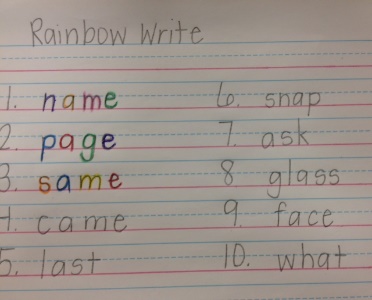 Wednesday: pyramid write all words 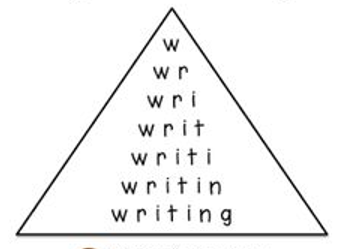 Thursday: 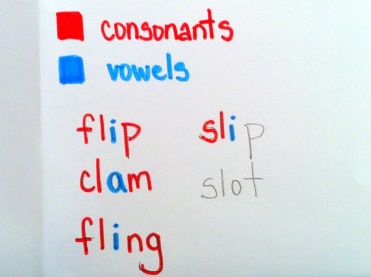 write each word, then circle the vowels blue and the consonants red 